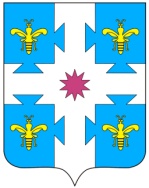 О временном ограничении движения транспортных средств на автомобильных дорогах местного значения в Козловском районе в период возникновения  природно-климатических условий в 2022 году	В соответствии  статьей  2 Закона Чувашской Республики «Об основаниях временного ограничения или прекращения движения транспортных средств на автомобильных дорогах», во исполнение Постановления Кабинета Министров Чувашской Республики от 24.02.2012 г. № 62 «Об утверждении Порядка осуществления временных ограничений или прекращения движения транспортных средств по автомобильным дорогам регионального, межмуниципального и местного значения в Чувашской Республике», в целях обеспечения сохранности автомобильных дорог  местного значения и дорожных сооружений администрация Козловского района Чувашской Республики постановляет:1. Ввести с 01 апреля по 30 апреля 2022 года  временное ограничение движения транспортных средств с допустимой нагрузкой на каждую ось при одиночной оси- 5тс (50кН), двухосной тележке – 4тс (40кН), трехосной тележке- 4тс (40кН) на автомобильных дорогах местного значения Козловского района Чувашской Республики согласно приложения 1 к настоящему постановлению.2. Сектору информационных ресурсов администрации Козловского района  разместить в средствах массовой информации сообщение о введении временного ограничения движения транспортных средств на автомобильных дорогах местного значения Козловского района.  3. Отделу строительства и общественной инфраструктуры администрации Козловского района совместно с дорожными эксплуатационными организациями, обслуживающими местные автомобильные дороги, обеспечить своевременную установку и демонтаж соответствующих дорожных знаков, ограничивающих осевую нагрузку транспортного средства и скоростной режим проезда по автомобильным дорогам местного значения Козловского района Чувашской Республики.  4. Установить, что предусмотренное настоящим постановлением ограничение движения транспортных средств не распространяется: на международные перевозки грузов;на пассажирские перевозки автобусами, в том числе международные; на перевозки пищевых продуктов, животных, лекарственных препаратов, топлива (бензин, дизельное топливо, судовое топливо, топливо для реактивных двигателей, топочный мазут, газообразное топливо) семенного фонда, удобрений, почты и почтовых грузов;на перевозку грузов, необходимых для ликвидации последствий стихийных бедствий или иных чрезвычайных происшествий; на транспортировку дорожно-строительной и дорожно-эксплуатационной техники и материалов, применяемых при проведении аварийно-восстановительных и ремонтных работ; на транспортные средства федеральных органов исполнительной власти, в котором федеральным законом предусмотрена военная служба.  5. Настоящее постановление подлежит размещению на официальном сайте Козловского района Чувашской Республики в информационно-телекоммуникационной сети "Интернет" и опубликованию в периодическом печатном издании "Козловский вестник».6. Контроль за исполнением данного постановления возложить на и.о. начальника отдела строительства и общественной инфраструктуры администрации Козловского района Чувашской  Республики Ситнову Н.Ю.Врио главы администрации Козловского района								             А.Н.ЛюдковПриложение 1 к постановлению администрации Козловского района  от  10.03.2022 года №120автомобильных дорог общего пользования местного значения в границах  Козловского района Чувашской Республики  (по состоянию на 01.01.2022г.) Наименование автодорогПротяженность, км  «Волга»-Янтиково-Пиженькасы«Волга»-Еметкино«Волга»-Нижнее Анчиково«Волга»-Уразметево-Казаково«Вурманкасы-Гришкино» («Волга»-Бишево)Айдарово-Шималахово-А.Базары, «Волга»-Н.Тюрлема-С.ТюрлемаВоробьевка-Курочкино «Волга»-Решетниково Объезд  г.Козловка (участок №1,участок №2)«Волга»-Козловка-Верхний Курган Козловка-Карцев Починок Айдарово-Шималахово-Н.Шутнерово «Волга»-Чешлама-Мартыново «Волга»-Н.Анчиково  Вурманкасы-Гришкино (подъезды к Вурманкасы, Сирекли)  «Волга»-Еметкино-Катергино «Волга»-Масловка-Альменево-Масловка «Волга»-Козловка-В.Курган-Слободка «Волга»-Решетниково (подъезд к д. Решетниково) «Волга»-Бишево-подъезд к Еметкино (ул.50лет победы)«Волга»-Чешлама-Казаково«Волга»-Чешлама-Байметьево«Волга»-Оллмалуй-Чувашское Исенево«Волга»-ОлмалуйАйдарово-Шималахово-Аблязово «Волга»-Верхнее Байгулово Волга»-Масловка-АльменевоВурманкасы-Гришкино (Волга»-Гришкино)  «Волга»-Чешлама Айдарово-Шималахово («Волга»– Айдарово)Айдарово-Шималахово («Волга»– Шималахово)Баланово-ИлебарыМурзаево-Карамышево-КинерыТокташево-Пиндиково-Новородионовка Токташево-Пиндиково-Новородионовка (подъезд к д. Новородионовка)«Волга»-Марпосад-Октябрьское-Козловка-Осинкино «Волга»-Марпосад-Октябрьское-Козловка-ТолбаевоОсинкино-Бигильдино (подъезд к д. Бигильдино)Мурзаево-Карамышево-Кинеры«Волга»-Марпосад-Октябрьское-Козловка-Солдыбаево-Картлуево Карамышево-Криуши"Волга"-Ягунькино-Малое Карачево  "Волга"-Ягунькино-Малое Карачево-КарачевоБаланово-Илебары-Малое КарачевоТюрлема –Нурлаты«Волга»-ВоробьевкаСъезд №1 на с. Янгильдино, км 732+200 с кадастровым номером 21:12:000000:3242Съезд №2 на станцию Тюрлема, км 733+193 с кадастровым номером 21:12:000000:2953,761,50 3,0 1,443,50,604,7340,9222,053,1995,853,50,540,720,91 1,13  1,11 2,13,200,50,512,44 1,677  0,1943,353,3245,8 9,353,0 5,88,23,03,23,624,342,39 1,64 0,583 0,6801,168,704,9275,400,5371,5783,0652,471,9530,452